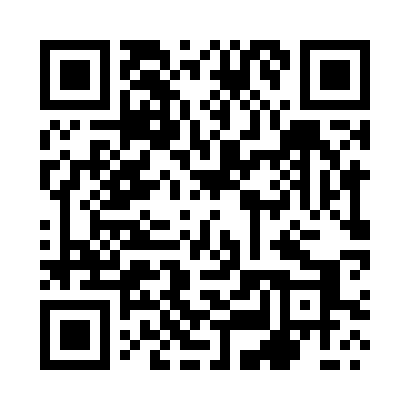 Prayer times for Oplawiec, PolandMon 1 Apr 2024 - Tue 30 Apr 2024High Latitude Method: Angle Based RulePrayer Calculation Method: Muslim World LeagueAsar Calculation Method: HanafiPrayer times provided by https://www.salahtimes.comDateDayFajrSunriseDhuhrAsrMaghribIsha1Mon4:166:2112:525:187:249:212Tue4:136:1912:525:207:269:233Wed4:106:1612:515:217:279:254Thu4:076:1412:515:227:299:285Fri4:046:1112:515:237:319:306Sat4:016:0912:505:257:339:337Sun3:586:0712:505:267:359:358Mon3:556:0412:505:277:369:389Tue3:516:0212:505:297:389:4110Wed3:486:0012:495:307:409:4311Thu3:455:5712:495:317:429:4612Fri3:415:5512:495:327:449:4913Sat3:385:5312:495:337:459:5114Sun3:355:5012:485:357:479:5415Mon3:315:4812:485:367:499:5716Tue3:285:4612:485:377:5110:0017Wed3:245:4412:485:387:5310:0318Thu3:215:4112:475:407:5410:0619Fri3:175:3912:475:417:5610:0920Sat3:145:3712:475:427:5810:1221Sun3:105:3512:475:438:0010:1522Mon3:065:3312:475:448:0210:1823Tue3:025:3012:465:458:0310:2124Wed2:595:2812:465:478:0510:2425Thu2:555:2612:465:488:0710:2826Fri2:515:2412:465:498:0910:3127Sat2:475:2212:465:508:1110:3428Sun2:435:2012:465:518:1210:3829Mon2:385:1812:455:528:1410:4130Tue2:345:1612:455:538:1610:45